10 классКАЛЕНДАРНО-ТЕМАТИЧЕСКОЕ ПЛАНИРОВАНИЕПО ХИМИИ(заочное отделение)2019/2020 учебный годКоличество зачётов:Iполугодие-2,II полугодие - 2Базовый учебник: «Химия 10 ». Автор О.С.Габриелян. 2008 годСсылка на Рабочую тетрадь на печатной основе: https://yadi.sk/i/aTmGRCxR3MeXyy Уважаемые школьники!Для успешной аттестации по химии в 10 классе Вам необходимо:Распечатать страницы из Рабочей тетради в соответствии с заданиемВыполнить заданияК зачётной субботе Вам необходимо:1.Знать основные понятия, термины по темам, основные уравнения химических реакций, определяющие химические свойства веществ.2.Привезти выполненные в Рабочей тетради задания3.Выполнить контрольную работу и привезти с собой (или выслать заранее на электронную почту учителя)  potapenkov_sel@bk.ruУчитель: Потапенкова НатальяВладимировна, Контрольная работа№1 (выслать до 12.10)Часть А1А. Алканам соответствует общая формула1) СņН2ņ 2) СņН2ņ-63) СņН2ņ+2 4) СņН2ņ-22А. Гомологом этилена не является1) СН2=СН-СН2-СН3 2) СН2=СН-СН2-СН2-СН33) СН2=СН-СН3 4) СН3-СН2-СН33А. Структурным изомером пентена – 1 является1) циклопентан 2) пентен – 23) 2 – метилбутен 4) 2 – метилпентен 11А. Алкан, молекула которого содержит 6 атомов углерода, имеет формулу:1) C6H14 2) C6H123) C6H10 4) C6H64А. Номера атомов, находящихся в состоянии sp2- гибридизации в молекуле бутена – 21) 1 и 2 2) 2 и 33) 3 и 4 4) 1 и 45А. Изомерами являются1) 2,2 –диметилпропан и пентан 2) гексан и 2-метилбутан3) 3-этилгексан и 3-этилпентан 4) пропан и пропен6.А. Только σ - связи имеются в молекуле1) бутена 2) пропилена3) этилена 4) пентанаЧасть ВВ1. Для метана характерно:а) тетраэдрическое строение молекулб) вступление в реакции гидрированияв) плохая растворимость в водег) жидкое агрегатное состояние при н.у.д) наличие одной π-связие) наличие четырех σ-связейОтвет: _____________________В2. И для метана, и для пропена характерны:А) реакции бромированияБ) жидкое агрегатное состояние при н.у.В) наличие π-связи в молекулахГ) реакции гидрированияД) горение на воздухеЕ) малая растворимость в водеОтвет: _____________________Часть СС1. Найдите простейшую формулу углеводорода, содержащего 92,31% углерода по массе.С2. Осуществите следующие превращения. Запишите уравнения реакций.               + Cl2          +Na + Br2 + NaOH(спирт.)СН3 – СН3 → Х1 → Х2 →Х3 → Х4Контрольная работа№2(выслать до 07.12)1.Реакция, лежащая в основе производства синтетического каучука:а) изомеризацияб) полимеризацияв) гидрированиег) гидратация2.Ученый, разработавший способ получения нитробензола:а) И.Берцелиусб) С. Лебедевв) Н. Зининг) А. Бутлеров3. Продукт вулканизации каучука:а) поливинилхлоридб) полипропиленв) резинаг) полиэтилен4.Вещества, соответствующие общей формуле  С nH2n-6, относятся к классу:а) алкановб) алкеновв) алкадиеновг) аренов5. Название процесса получения резины из каучука:а) гидратацияб) вулканизацияв) полимеризацияг) изомеризация6. Продукт реакции полимеризации бутадиента – 1,3:а) изопреновый каучукб) хлорпреновый каучукв) бутадиеновый каучукг) эбонит7.Сырьем для промышленного производства синтетического каучука по методу Лебедева:а) этиловый спиртб) каменный угольв) нефтьг) древесина8.Кто первым привез каучук в Европу:а) Колумбб) Никитинв) Магелланг) Кук9. Резина по сравнению с каучуком:а) более эластичная и более износостойкаяб) менее эластичная и более износостойкаяв) более эластичная и менее износостойкаяг) менее эластичная и менее износостойкая10. Укажите вещества X и Y в превращении: CH4 → X → Y→ C6H5Cl → C6H6а) X – этилен; Y – этан; б) X – бромметан; Y- бензол;в) X – ацетилен; Y – бензол; г) X – ацетилен; Y - нитробензолЧастьВВ1.Напишите структурные формулы веществ: 3-метилпентин-2; 3,6-диэтилоктин-4; 3,4-диметилпентин-1; бутин-1; пентин-2; 4,4-диметилпентин -2; 2,2,5-триметилгексин-3.С1Закончите уравнения химических реакций. Укажите условия их протеканияHC≡ CH +H2OHC≡ CH + H2HC≡ CH + 2Br2HC≡C-CH3 + Br2HC≡ CH + HClHC≡ CH + O2С2Какой объем воздуха потребуется для сжигания 300 л пропина (н.у.)? (объемную долю кислорода в воздухе принять за 21 %).С3 Для реакции нитрования было взято 450 г бензола. Сколько нитробензола было получено, если выход продукта реакции составил 85% от теоретического?Контрольная работа№3 (выслать до22.02)Часть А тестовое задание с выбором правильного ответа:1.Общая формула предельного одноатомного спирта:А) СnH2n+2 , Б) СnH2n+1OH , B) CnHn-6, Г) СnH2nO.2. Бутанол реагирует с:А) NaOH, Б) Na , В) Н2О, Г) Сu(OH)23. Для альдегидов характерна изомерия:А) углеродного скелета, Б) геометрическая,В) положения функциональной группы, Г) положения заместителей.4. Уксусная кислота реагирует с:А) Cu, Б) Na2CO3, В) КОН, Г) С2Н2.5. Сложный эфир можно получить реакцией:А) гидролиза, Б) этерификации, В) гидрирования, Г) окисления.6. Качественная реакция на глицерин:А) образование глицерата меди (II) ярко-синего цвета, Б) обесцвечивание бромной воды, В) появление осадка серебра, Г) выделение водорода при взаимодействии с активными металлами.7. В основе процесса переработки жидких растительных масел в твёрдые жиры лежит реакция:А) гидрирования Б) гидратация В) омыление Г) гидролиз8. Вещество СН3 - СН2 – СН – С = О называется:СН3 НА) 2-метилбутаналь, Б) 2-метилбутанол, В) 3-метилпентаналь, Г) 3-метилпентанол.9.Группа – СООН - это сочетание групп:А) альдегидной и гидроксильной, Б) карбонильной и альдегидной,В) гидроксильной и аминогруппы, Г) карбонильной и гидроксильной.10. Сложные эфиры изомерны:А) карбоновым кислотам, Б) простым эфирам, В) альдегидам, Г) спиртам.11. Жиры – это сложные эфиры:А) глицерина и жидких кислот, Б) глицерина и карбоновых кислот,В) глицерина и высших жирных кислот, Г) спирта и высших жирных кислот.12.Этаналь реагирует с:А) Н2О, Б) Н2, В) CuSO4, Г) Сu(OH)2.13. Формула пропановой кислоты:А) СН3 – СООН Б) С2Н5 – СООН В) С3Н7 – СООН Г) С2Н5 – СОН .14. Вещество, формула которого: СН3-СН2-СН(ОН)-СН3 называется:А) 2-метилпропанол – 1, Б) бутанол- 2, В) 2- метилпропанол - 2, Г) бутиловый спирт.15. Функциональная группа - СОН входит в состав:А) карбоновых кислот, Б) эфиров, В) спиртов, Г) альдегидов.16. В результате гидролиза сложных эфиров образуются:А) кислоты и альдегиды, Б) кислоты и спирты,В) спирты и вода, Г) спирты и альдегиды.17. Вещество, формула которого СН3 - СН2 – С = ОО – СН3 называется:А) метиловый эфир пропановой кислоты Б) пропиловый эфир метановой кислоты,В) этиловый эфир этановой кислоты, Г) метиловый эфир этановой кислоты.18. Установите соответствие между названием вещества и классом, к которому оно принадлежит: 1) 2-метилгексанол- 2 А) фенолы2) 2,2- диметилгексаналь Б) сложные эфиры3) 4-метилпентановая кислота В) альдегиды4) 1,2 – бензолдиол Г) одноатомные предел. спиртыД) карбоновые кислотыЧасть ВВ1. Составьте формулы веществ по названиям.Гексанол-3,2-метилпентаналь.4,4-Диметил-5-этилоктановая кислота,2-метил- 5 –этилгептанол -1В2. Осуществите превращенияСН4 С2Н2 → СН3 – СОН →С2 Н5ОН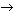 Часть СРешите задачу:Какой объем (при н.у.) кислорода и воздуха необходим для горения 92 г этанола?Контрольная работа№4 (выслать до-09.05) А 1. Общая формула вторичных аминов (диметиламин)   А 2.  Как называется вещество     H2N-CH2- COOH:1) серин2) аланин3) глицин4) аминопропионовая кислотаА 3. Нейтральная среда в растворе аминокислоты, имеющей формулу   А 4. Амфотерность аланин проявляет при его взаимодействии с растворамиспиртовкислот и щелочейщелочейсредних солейА 5. Аминокислоты не реагируют ни с одним из двух веществ:А 6. Аминокислоты входят в состав: А 7. Верны ли утверждения:           А.   аминокислоты входят в состав жиров                                                    Б.   Анилин  относится к числу ароматических аминов	верно только Аверно только Б верны оба утвержденияневерно ни одно из утверждений А 8.  Вещество, формула которого   NH2 - СН2 – СООН, являетсяорганической кислотойорганическим основаниемамфотерным веществомаминомА 9  .  Изомером    диметиламина    является: этиламин;	      3) анилин;2)  метиламин;	                         4) триметиламин.А 10. Укажите процессы, протекающие в белках при явлении денатурации? гидролиз;                                     3) окрашивание белка в жёлтый цвет свёртывание;	      4) появление красно-фиолетовой окраски.В 1.   Дайте названия следующим азотсодержащим органическим веществам C6H5NH2NH2 CН3 –СH2 – СH2 – СH2 –СООН    NH2 - CH2 - COOHВ 2. Составьте структурные формулы    следующих азотсодержащих органических веществ 2-аминопропановая кислота 2-амино-3,5-диэтилвалерьяновая кислота 4-амино-3-метил-5,5-дибутилгексановая кислота β-аминомасляная кислотаДата Тема урокаМатериал для подготовки к уроку19.10 Предмет органической химии.Основные положения теории химического строения органических веществ.Строение атома углерода. Валентные возможности атома углерода.Основы номенклатуры органических соединений.Изомерия в органической химии. Виды изомерии.Решение задач на вывод формулы органических соединений.Обобщение и систематизация знаний о строении органических соединений.§1, §2Р.т. стр. 3-5, стр. 7 (1,2), стр. 10-11, стр. 14-1519.10 Природные источники углеводородов.Алканы. Строение, номенклатура.Получение и физические свойства алканов.Химические свойства алканов.§3РТ. Стр. 16-2119.10 Алкены. Строение, изомерия, номенклатура.Физические свойства, получение алкенов.Химические свойства алкенов.§4РТ. Стр.23 (1,2) - 2519.10 14.12Алкины. Строение, изомерия, номенклатура.Физические свойства, получение алкинов.Химические свойства алкинов.§6РТ. Стр.35 (1,2)-38, стр.41 (6,7)14.12Алкадиены. Строение, изомерия, номенклатура.Физические свойства, получение алкадиенов.Химические свойства алкадиенов. Каучуки. Резина.§5РТ. Стр.30 (1,2)-3214.12Ароматические углеводороды (арены). Строение молекулы бензола. Номенклатура, изомерия аренов. Физические свойства и способы получения аренов.Химические свойства бензола.Гомологи бензола. Строение и свойства толуола. Применение аренов.§7, §8РТ. Стр. 42-43, стр. 46 (1,2) – 47, стр. 56-5714.1229.02Кислородсодержащие органические соединения и их природные источники.Спирты. Состав, классификация, изомерия, номенклатура.Физические и химические свойства предельных спиртов.Химические свойства предельных спиртов.§9, РТ. Стр.67-7029.02Многоатомные спирты. Особенности их свойств, применение.Фенолы. Строение молекулы, физические свойства, получение фенола.Химические свойства фенола. Применение фенола.§9, §10РТ. Стр. 74 (1)-7229.02Альдегиды. Строение, классификация, изомерия, номенклатура.Физические и химические свойства альдегидов.Карбоновые кислоты. Строение, классификация, номенклатура. Физические свойства карбоновых кислот.Химические свойства карбоновых кислот.Получение карбоновых кислот. Отдельные представители, их значение.§11, §12РТ. Стр. 77 (1)-79Стр. 82 (1)-8529.02Сложные эфиры. Получение, строение, номенклатура, свойства. Применение.Жиры. Состав и строение молекул. Физические и химические свойства.Углеводы.§13, §14, §15РТ. Стр.89 (1,2) – 92Стр. 95 (1,2) – 96 (3,4,5), стр. 101 (3)29.0216.05Азотсодержащие соединения и их нахождение в живой природе.Амины. Строение, классификация, номенклатура, получение, свойства.Химические свойства аминов.Аминокислоты. Состав, строение, номенклатура, свойства, получение.Химические свойства аминокислот.Белки как биополимеры, их роль в природе. Свойства белков.Гетероциклические соединения. Нуклеиновые кислоты.§16, §17, §18РТ. Стр. 118 (1,2) – 119, стр. 121 (5)Стр. 121 (1), стр. 123 (4), стр. 125 (1,2), стр. 126 (5), стр. 127 (6),Стр. 131 (2,3,4)16.05Биологически активные органические соединения. Витамины. Ферменты. Гормоны. Лекарства.Искусственные и синтетические полимеры. Искусственные полимеры, способы их получения. Искусственные волокна, их свойства и применение. Синтетические полимеры.Химия и пища. Калорийность жиров, белков и углеводов.Химия в повседневной жизни.§19, §20, §21, §22 РТ. Стр. 134 (1,2,3,4), Стр. 138 (2,3)Стр. 141 (1,2,3)Стр. 143 (1,2,3)Стр. 146 (11,2,3)Стр.151 (6,7,8)1) R—C—NH2            |            R2) R—N—R            |           H3) H2N—R—NH24) R—N=N—R1) CH3—CH—COOH                |               NH22) CH2—CH2—CH—COOH      |                     |      NH2              NH23) HOOC—CH2—CH—COOH                                |                               NH24) CH3—CH—CH—COOH                 |         |                NH2   NH 21)NaOH  и  CH3OH3)  NaCl  и  CH42)CH3NH2  и  Na4)  NH3  и  H2O1)карбоновых кислот, 2)аминов3)белков4)жиров